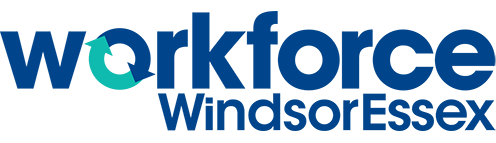 Section 5- Reflection QuestionsWhy is experiential learning so important in my career?What are the next steps I will take to get experiential learning?Why am I excited about the careers that I am researching?